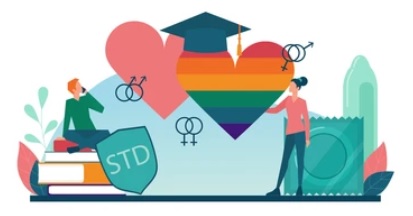 Sekspraatjes; 
lesvormen voor positieve, inclusieve en relevante gesprekken over seksualiteit, gender en consent
NIBI 2/3 juni 2023Vesper Veer VisserGender stellingen
1. Je beste vriend die je al jaren kent vertelt je dat hij sinds kort aan het experimenteren is met nagellak gebruiken. Wat vind je?Ik vind nagellak heel mooi bij iedereenIk vind het stoer dat hij nagellak gebruiktIk zou er moeite mee hebben maar het blijft toch mijn vriendIk zou bang zijn voor reacties uit onze omgeving2. Je vrienden hebben een gesprek over voetbal. Een van hen zegt dat die het zo oneerlijk vindt dat vrouwen die professioneel voetballen veel minder betaald krijgen dan mannen die professioneel voetballen. Wat vind jij hiervan?Ik vind het ook oneerlijk, ze zouden evenveel betaald moeten krijgenIk heb daar eigenlijk nog nooit echt over nagedachtIk snap niet zo goed waarom dat oneerlijk isIk vind het wel oneerlijk, maar ik denk dat het nou eenmaal zo zal blijvenEigen stellingen:Mini-interview SeksualiteitWaar leer je (/leren je leerlingen) over seks? Wat is betrouwbare informatie?
Welke rol speelt (sociale) media in leren over seks? En cultuur?
Hoe praten leerlingen over seks? Waar hebben ze het dan over?
Consent Scenario’sBespreek de scenario’s aan de hand van de volgende vragen:Wat gebeurt er? Is het herkenbaar?Hoe zijn wensen en/of grenzen duidelijk gemaakt?Hoe werd er gereageerd?Zou jij iets anders gedaan hebben?Geen zinShaundae en Nina zijn sinds een paar maanden een stelletje. Vandaag hebben ze besloten samen te slapen en een film te kijken. Nina heeft zin in seks en begint Shaundae te zoenen, maar Shaundae heeft eigenlijk niet zo veel zin. Shaundae vindt het moeilijk om nee te zeggen, omdat ze bang is om Nina teleur te stellen. Nina kent Shaundae inmiddels best goed en merkt al snel dat ze een beetje anders doet dat gewoonlijk:Nina:		Shaun, wil je dit wel? Het voelt alsof je er niet helemaal in zit? Shaundae:	Uhm… Nina:		We hoeven niks te doen dat jij niet wilt natuurlijk. Shaundae:	Ik weet het even niet zo goed… Nina:		Is niet erg, we gaan gewoon lekker de film kijken ja. Shaundae: 	Ja dat is goed. Sorry Nina: 		Je hoeft geen sorry te zeggen. Ik vind het allang fijn om bij je te zijn en wil alleen seks als we dat beide willen.DickpicAisha (17) zit op instagram als @cutiexxx en ene John, die ze niet kent, is haar net gaan volgen. Ze vindt hem best knap, maar hij lijkt wel wat ouder dan zij is. Ze is wel nieuwsgierig geworden, dus ze volgt hem terug en gaat met hem praten.@cutiexxx: 	hey, leuke profielfoto! @john_wrld: 	thx, wdj nu? @cutiexxx: 	k chill ff @john_wrld: 	wil je mij zien? @cutiexxx: 	kan wel, hoeft niet @john_wrld stuurt een dickpic@cutiexxx: 	… oke…@john_wrld: 	lekker he @john_wrld: 	en wat vind je? @cutiexxx: 	eh, ja..@john_wrld: 	videobellen?@cutiexxx: 	waarom? @john_wrld: 	doe gewoon @cutiexxx: 	oke… Aisha accepteert het videoverzoek@john_wrld: 	je ziet er lekkerder uit dan op je foto @cutiexxx: 	thanks@john_wrld: 	laat ‘es je tieten zien? @cutiexxx: 	zie je ik wist het, ik heb hier geen zin in, en ik had ook geen zin in je dickpic, doei!!! Eigen scenario:Tips & TricksVoorafgaand aan de les:Doelen van les (kennen/kunnen) helder hebben en dit communiceren met llnActiviteiten waardoor leerlingen zich (kunnen) uiten en zichtbaar zijnEnergizer waarin gelachen kan worden → sfeer positiefActiviteiten afwisselend klassikaal en in groepjesOrienteer jezelf (gender-geslacht), sociale media, actualiteit etcOverleg met Gender & Sexuality Alliance (GSA) op schoolTijdens de les:Veilige sfeer met afspraken (stoelen in kring, luisteren naar elkaar, respecteren mening, binnen groep houden, mobiele telefoons weg, wel lachen, niet uitlachen) Lln ruimte geven om (wel of niet) te reageren (“wie heeft er wat nieuws geleerd?”)Geef de les eventueel met een collega (rolverdeling)Creëer een veilige omgevingWees open over eigen ervaringenZelf scherp hebben waar je grenzen liggen in de openheid die je wilt geven (“is die vraag relevant?”)Geef ‘out of the box’ voorbeeldenStel je lerend op; deze onderwerpen veranderen constant, veel actueelLaat leerlingen jouw dingen uitleggen (“wat betekent dit voor jou?”)Stel open vragen en vraag doorBegrens negatieve en discriminerende opmerkingen met een duidelijke grens (kwetsen en discrimineren mag niet)Wees positief, praten over gender en seksualiteit is leuk!Voor meer informatiewww.sexmatters.nlwww.veersvoorlichting.comwww.sense.infowww.wipsite.nlwww.soaaids.nlwww.genderpraatjes.nlwww.transgendernetwerk.nl www.canyoufixit.nl www.centrumseksueelgeweld.nlwww.helpwanted.nlwww.seksuelevorming.nl 